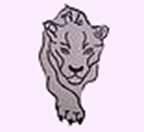 Veneta Cougars PALSParent Action League for StudentsDate:    Time: 6:30 pmLocation: VES LibraryPALS MembersPALS MembersPALS MembersPALS MembersPALS MembersPALS MembersPALS MembersPALS MembersPALS MembersPALS MembersInvited GuestsInvited GuestsInvited GuestsInvited GuestsInvited GuestsInvited GuestsInvited GuestsInvited GuestsInvited GuestsInvited Guests Lisa Leatham, Principal Lisa Leatham, Principal Lisa Leatham, PrincipalAmber PedenAmber PedenAmber PedenAgenda Agenda Agenda Agenda Agenda ItemSubjectSubjectOwnerTimeDiscussion / Decision / InformationIntroductionsBoard member and member introductionsBoard member and member introductionsBoard10 MinName, Child(ren) names, grade, returning or new member, one thing about yourself?Minutes ReviewBoard Minutes and MinutesBoard Minutes and MinutesRebecca5 MinTreasurer ReportBudget PresentationBudget PresentationAngela8 MinOld BusinessWebsite, Face Book Website, Face Book Jenn5 MinNew BusinessAmber Peden, Family Resource CenterCalendar of Events                 Holiday Bazar                      Volunteer CoordinatorJog-a-thon Questions              Bracelet, Necklace or Tracker TagsKudos and Student Store explanationVinyl/Sticker Décor for BathroomsRegistration DrawingAmber Peden, Family Resource CenterCalendar of Events                 Holiday Bazar                      Volunteer CoordinatorJog-a-thon Questions              Bracelet, Necklace or Tracker TagsKudos and Student Store explanationVinyl/Sticker Décor for BathroomsRegistration DrawingRindy5 Min15 Min5 Min5 Min5 Min2 MinFuture Agenda ItemsEvents and ProposalsEvents and ProposalsDecisionsDecisionsDateDecisionAction ItemsAction ItemsAction ItemsAction ItemsCompleteItems For Follow-Up ActionDueOwner